Certificate of Participation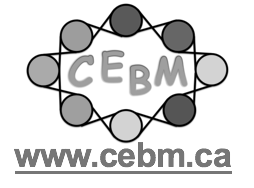 Helping the Student who is Disruptive and Alarmed